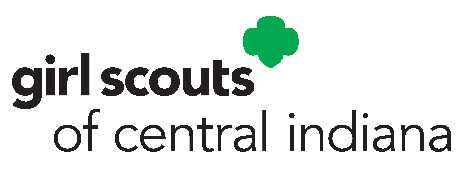 FOR IMMEDIATE RELEASE[DATE]Girl Scouts honor [NUMBER] local volunteer award recipients[CITY], IN - Girl Scouts of Central Indiana presented [NUMBER] awards to local adults who positively impacted the lives of thousands of girls this past year. Awards presented include the Appreciation Pin, Honor Pin, Thanks Badge, Volunteer of Excellence, Legacy Award, Outstanding Leader, and Lead the Way Award. The Appreciation Pin recognizes an adult volunteer who has delivered outstanding service to at least one service unit in a way that impacts the council’s goals and objectives.The Honor Pin recognizes an adult volunteer who has delivered outstanding service to two or more service units in a way that impacts the council’s goals and objectives.The Thanks Badge was the highest award and recognizes an adult volunteer whose service is significantly outstanding and benefits the entire council or the entire Girl Scouts movement. The Volunteer of Excellence Award recognizes those adult volunteers who have contributed outstanding service while partnering directly with girls in any capacity.The Legacy Award is unique to Girl Scouts of Central Indiana and is given to every Girl Scout troop leader or co-leader who has led a troop from kindergarten through grade 12. The Outstanding Leader Award recognizes four adult volunteer troop leaders who have contributed outstanding service to their troop, going above and beyond in their responsibilities. The Lead the Way Award recognizes an individual’s exemplary service in support of delivering the Girl Scout Leadership Experience. The individual has already previously earned the Appreciation Pin. Recipients of the Appreciation Pin include: [NAME], [CITY NAME] Recipients of the Honor Pin include: [NAME], [CITY NAME] Recipients of the Thanks Badge include: [NAME], [CITY NAME] Recipients of the Volunteer of Excellence Award include: [NAME], [CITY NAME] Recipients of the Legacy Award include: [NAME], [CITY NAME] Recipients of the Outstanding Leader Award include: [NAME], [CITY NAME] Recipients of the Lead the Way Award include: [NAME], [CITY NAME] We Are Girl Scouts Girl Scouts bring their dreams to life and work together to build a better world. Through programs from coast to coast, Girl Scouts of all backgrounds and abilities can be unapologetically themselves as they discover their strengths and rise to meet new challenges— whether they want to climb to the top of a tree or the top of their class, lace up their boots for a hike or advocate for climate justice, or make their first best friends. Backed by trusted adult volunteers, mentors, and millions of alums, Girl Scouts lead the way as they find their voices and make changes that affect the issues most important to them. To join us, volunteer, reconnect, or donate, visit girlscoutsindiana.org.Girl Scout contact: 			Katie Dawson, Director of communications317.924.6007, kdawson@girlscoutsindiana.org###